קובץ תרגילים WPFData Bindingתרגיל 1 – ניהול רשימת מועדפים מומלציםכתבו אפליקציה באמצעותה נוכל לתעד ולנהל את רשימת האתרים המועדפים: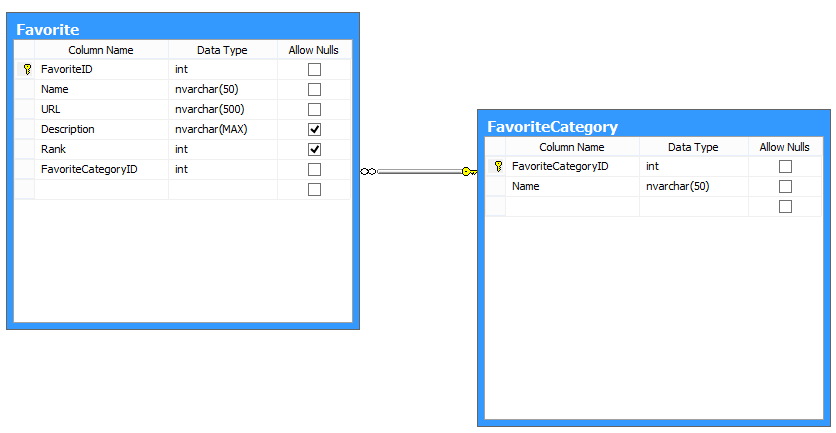 ניתן לקרוא את רשימת המועדפים מאינטרנט אקספלורר באמצעות הרכיב: favorites.dll:using Corner.Favorites;FavoritesReader reader = new FavoritesReader();List<Favorites> result = reader.ReadFavorites();להפעלת IE ישירות מהתוכנית:System.Diagnostics.Process.Start("http://www.ynet.co.il");תרגיל 3 – הצגת XML\RSS בנק ישראל מפרסם את שערי המטבעות היומיים בקובץ XML.הקובץ מפורסם בכתובת: http://www.boi.org.il/currency.xml.א - כתוב תכנית שמציגה את שערי המטבעות היומיים ומאפשרת לבצע חישוב של המרות מטבע שונות.ב – ניתן לקבל גם את שערי המטבעות של יום הסחר הקודם על פי הפורמט הבא:http://www.boi.org.il/currency.xml?rdate=yyyymmdd,לדוגמה: ה- 05 בינואר 2014:http://www.boi.org.il/currency.xml?rdate=20140105שימו לב שימי המסחר של שערי המטבעות הם א-ה.במידה ושער המטבע עלה יש לסמן אותו ב- במידה ושער המטבע ירד יש לסמן אותו ב-יש להציב את המידע בפקדים באמצעות Data Binding